Prípad SD-IAP č. 487 – referuje doc. MUDr. Z. Kinkor, PhD. (Bioptická laboratoř, s.r.o., Plzeň)Žena 54 let, tumor prsu 25 mm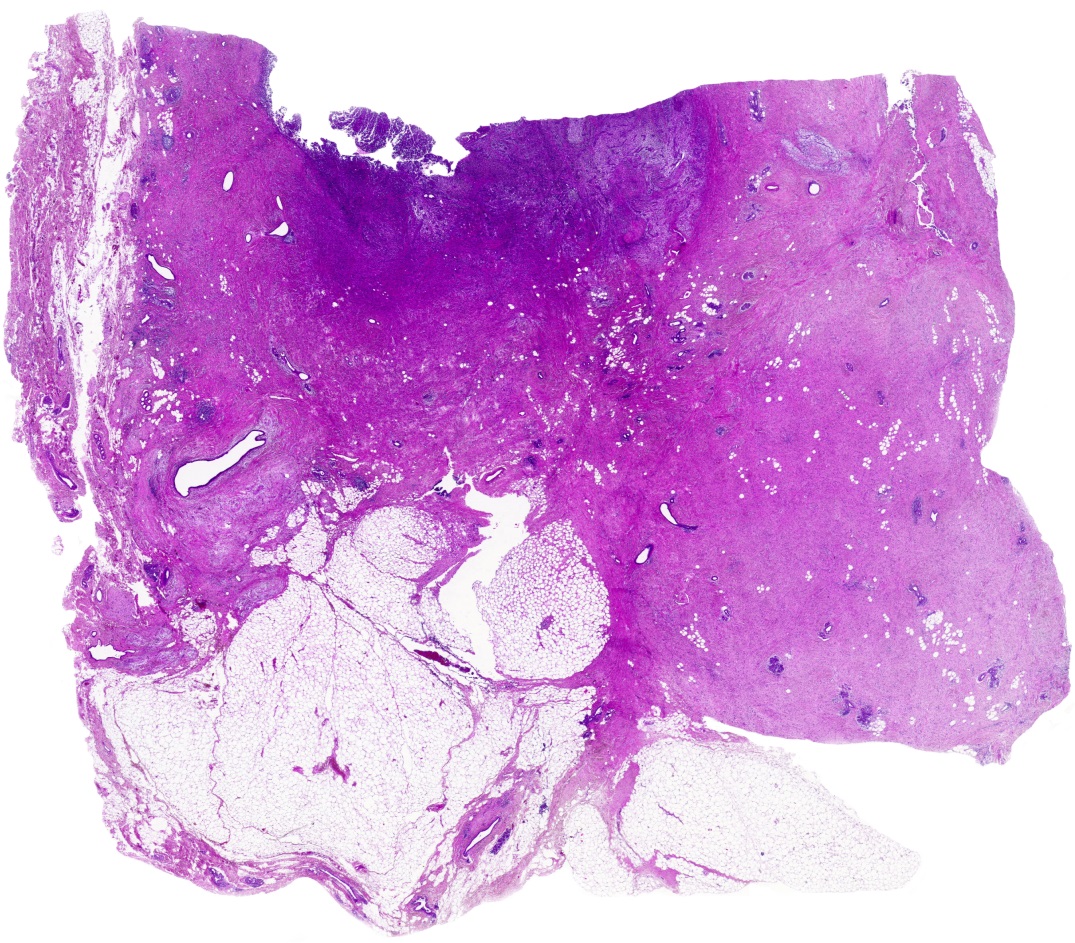 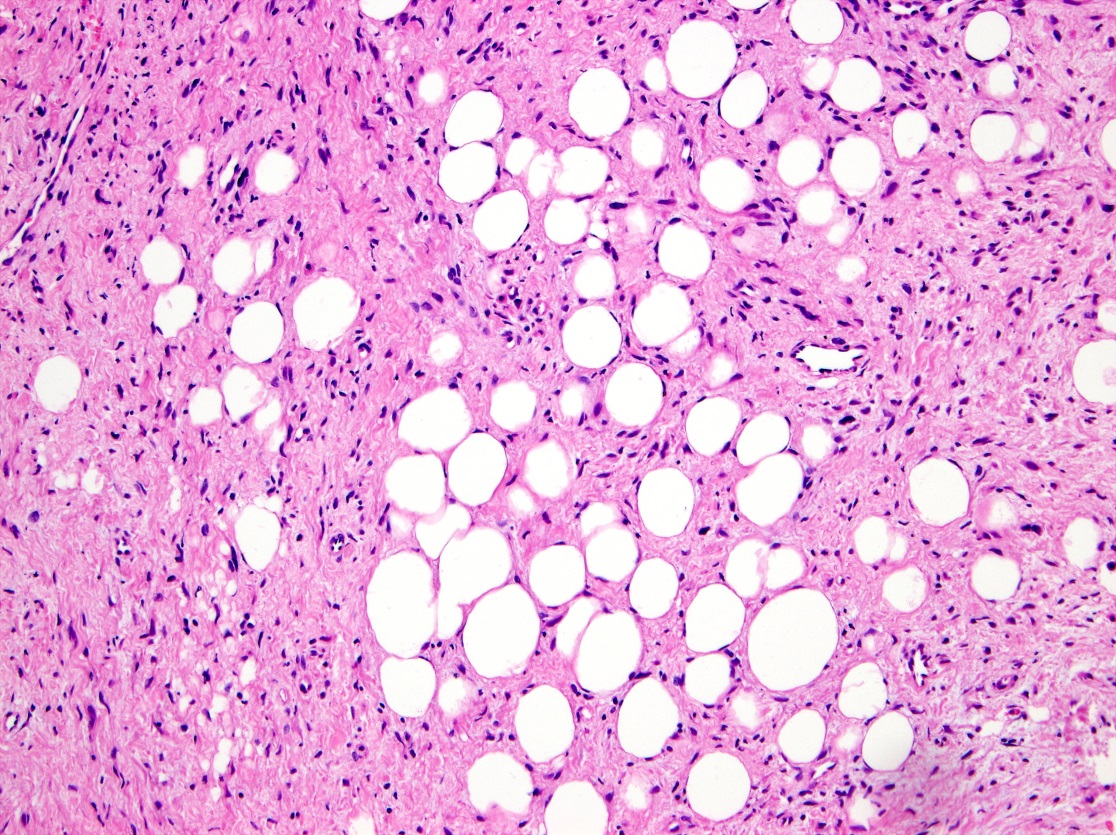 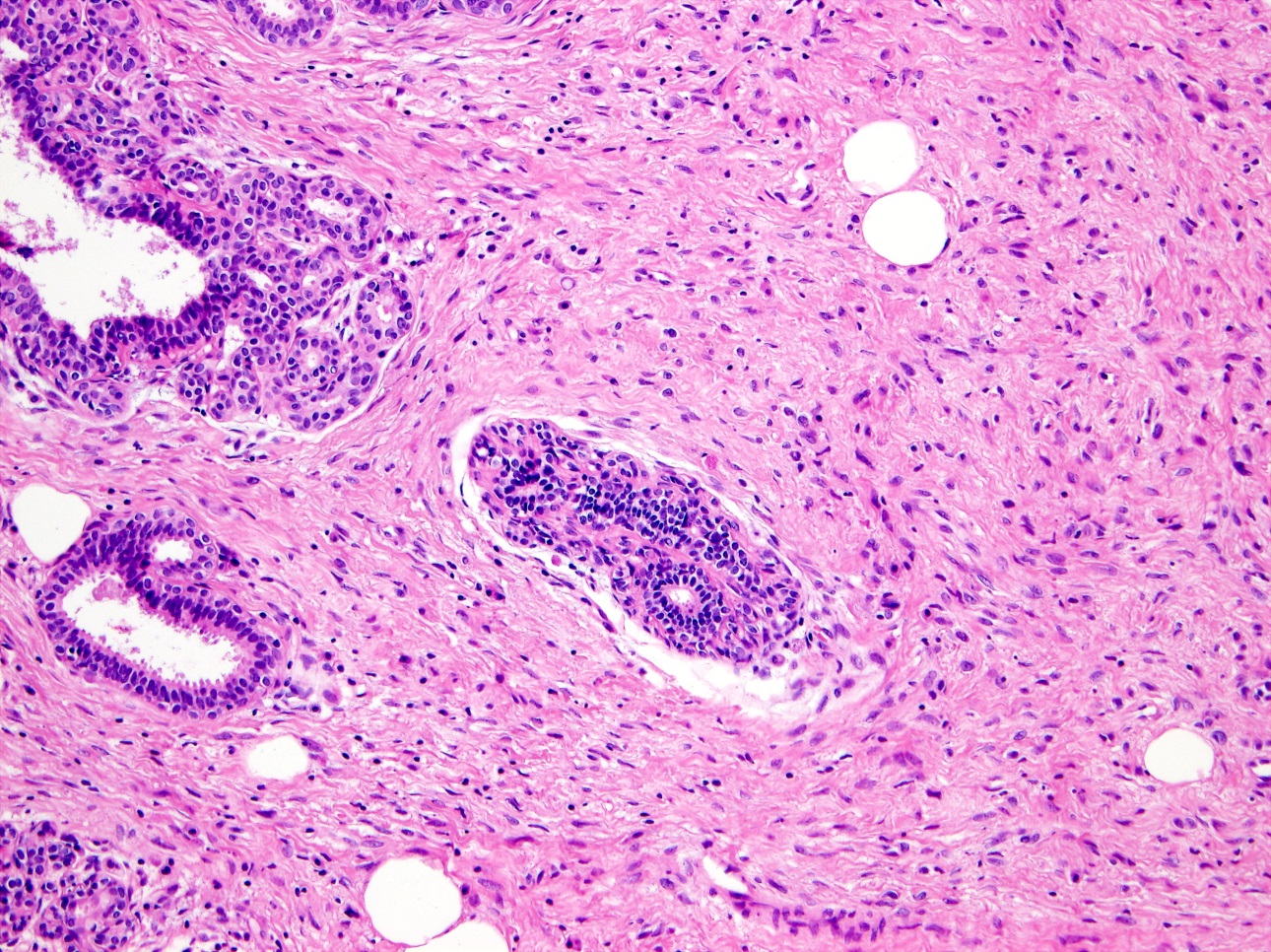 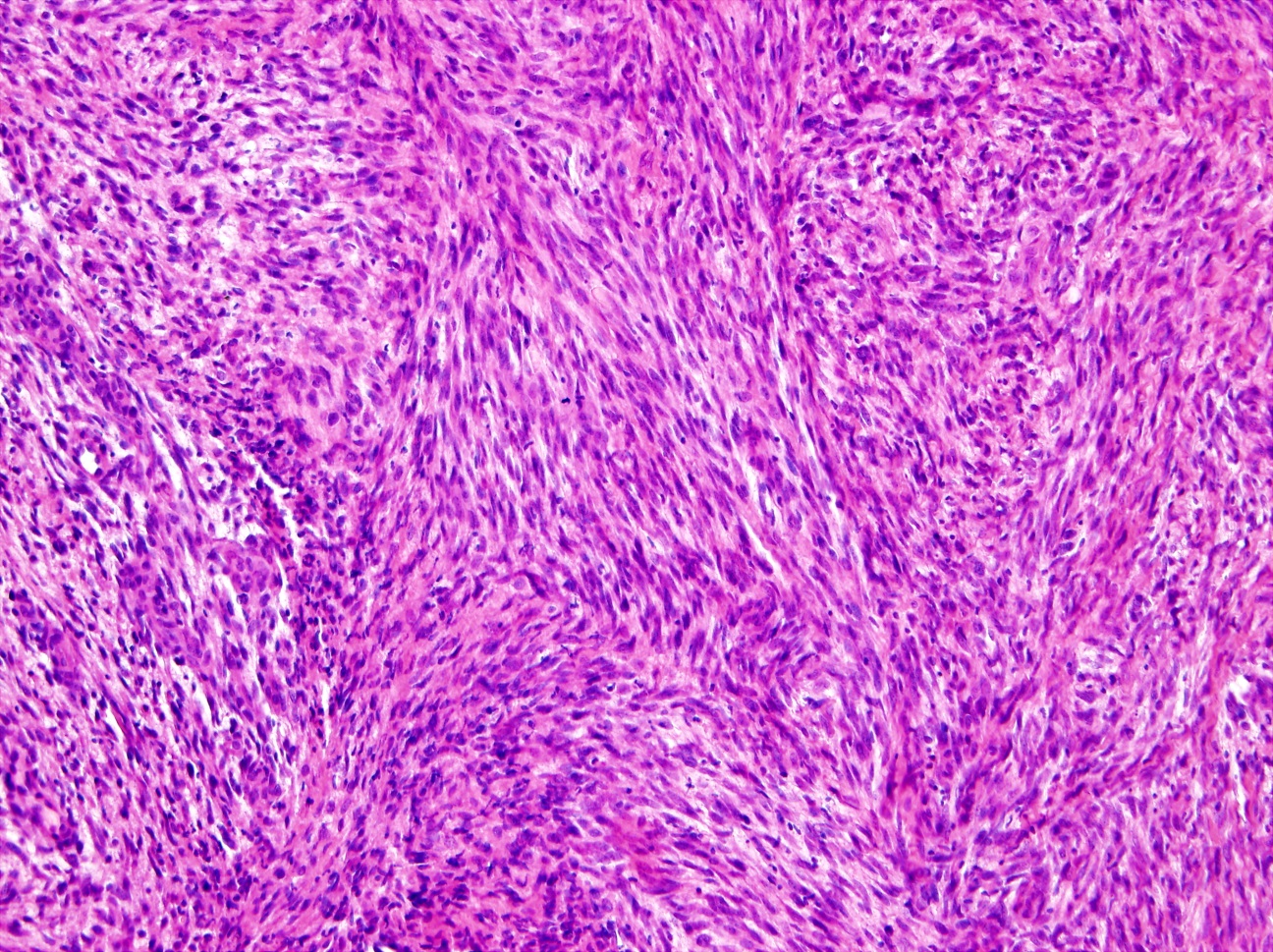 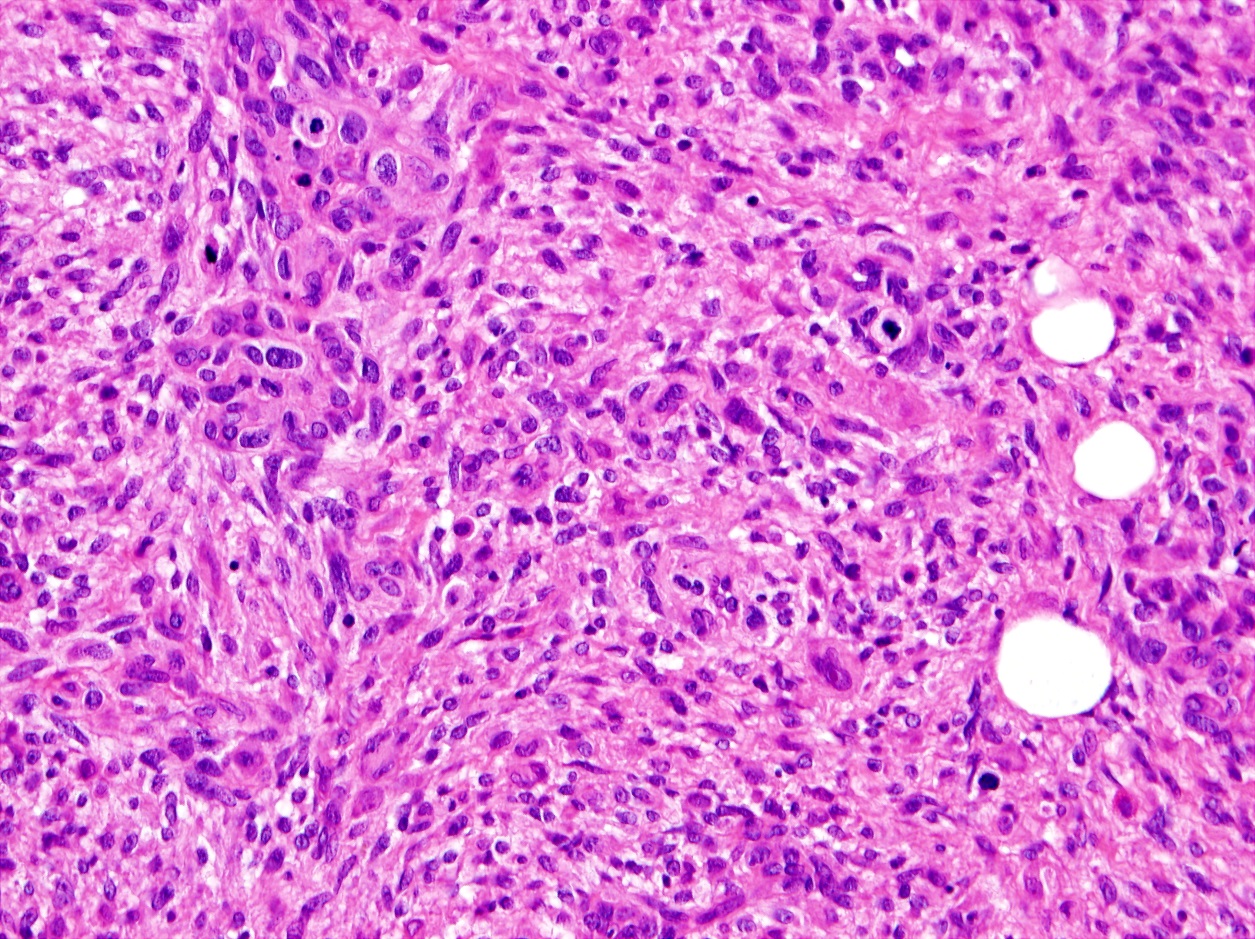 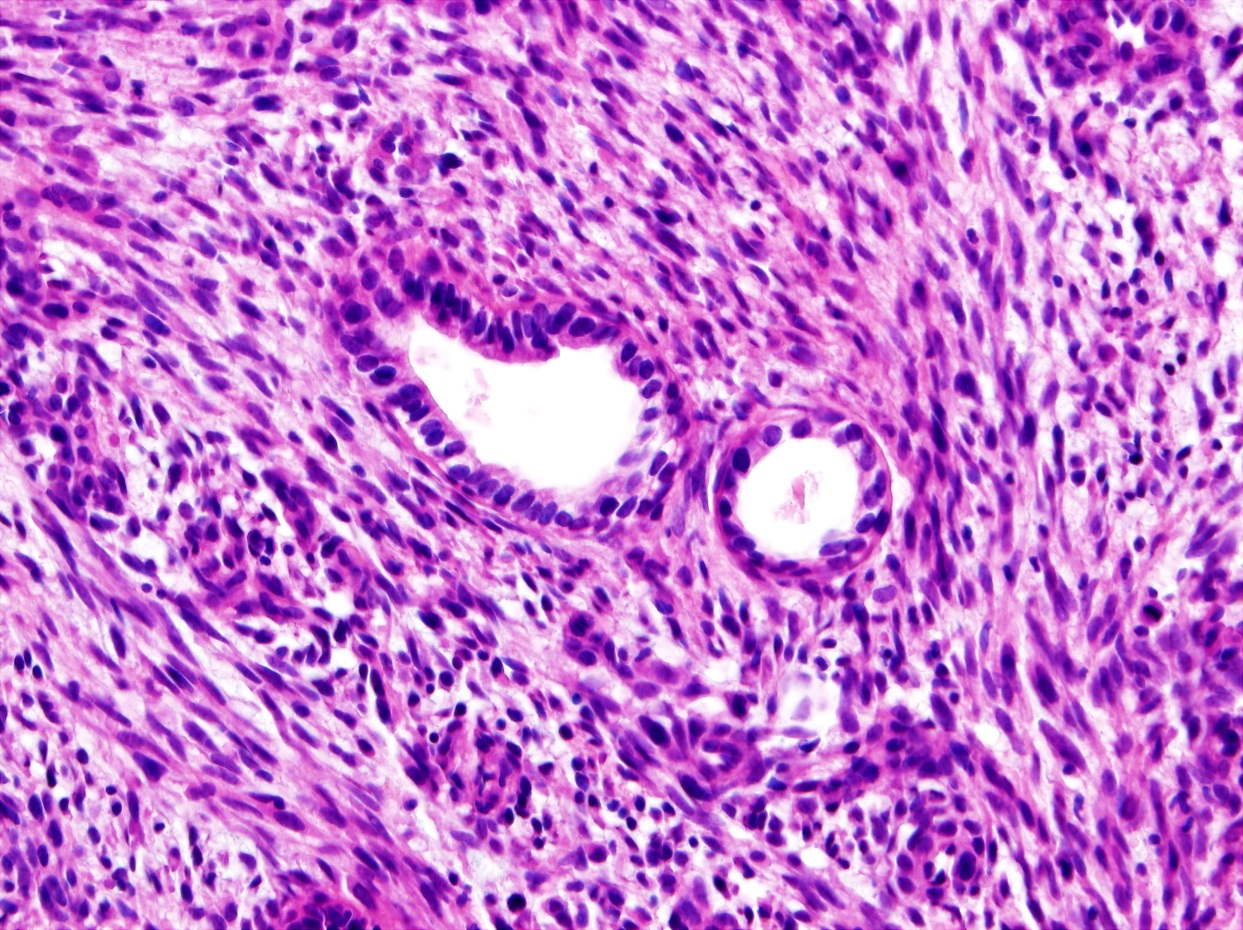 